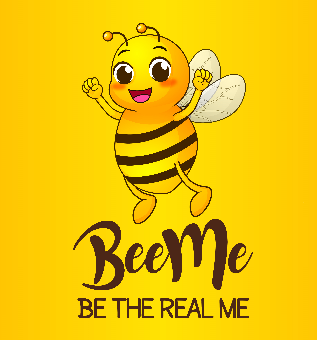 Consent for Images and PhotographyA copy of the Children / Young People Acceptable Use Policy is attached to this permission form, so that parents / carers will be aware of the organisation’s / group’s expectations of the young people in their care. Parent / Carers Name:_________________________________________________Name of Child / Young Person___________________________________________ As the parent / carer, I give permission for my child to use the group’s technology and devices. I know that my child has signed an Acceptable Use Agreement and has received guidance to help them understand the importance of online safety. I understand that the group will take reasonable precautions to ensure that my child will be safer when online, however, I understand that this manages risk but cannot eliminate it. I understand that my child’s online activity will be supervised and monitored and that the group will contact me if they have concerns about any possible breaches of the Acceptable Use Policy. I understand that the group will take appropriate action in the event of any incidents. I will encourage my child to adopt safe use of the internet and digital technologies. Signed Date Use of Digital / Video Images The use of digital / video images plays an important part in our activities. Children / young people, staff and volunteers may use digital cameras or other devices to record evidence of those activities. These images may then be used in Learning Journeys and presentations and may also be used to celebrate success through their publication on the website and in the public media. The group will comply with the Data Protection Act and request parents / carers permission before taking images of their children. We will also ensure that, wherever possible, full names will not be published alongside images. It’s a great thing to film your child at our events and we know they provide a lot of precious memories. You can support us in keeping our children safe by considering the following:  Images and video should be for your own or family’s personal use only  Think about privacy and who has the right to see your images, not only of your own child but of others  If you do share the images online, then you must make sure they are limited to immediate family only and not public  If you need help in knowing how to do this, then come and have a chat with us Parents / carers are requested to sign the permission form below to allow the group to take and use images of their children. Permission Form Parent / Carers Name Name of Child / Young Person As the parent / carer of the above child, I agree to the group taking and using digital / video images of my child / children. I understand that the images will only be used to support legitimate activities or in publicity that reasonably celebrates success and promotes the work of the group. I agree that if I take digital or video images at group events which include images of children, other than my own, I will abide by these guidelines in my use of the images. Signed Date 